Woodbridge Community Church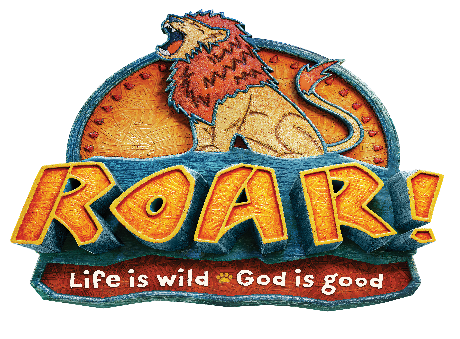 5000 Barranca Parkway, Irvine CA 92504Phone: 949-552-1101email@woodbridgechurch.orgVBS 2019 Registration FormParent/Guardian Information (Please Print)Name_____________________________________________________________________________________Address_____________________________________ City_________________ Zip_______________________Home Phone ____________________ Work Phone ______________________ Cell Phone ________________Emergency Contact ____________________ Relationship_____________________ Phone _______________Email: _________________________________________Children Information1st Child’s Name ________________________________ Birthdate _______ Last school grade completed___Special Needs of Child (learning disability, medications, etc..) ________________________________________Food Allergies _____________________________________ Size of Child’s shirt S __ M ____ L ____ XL __ YS _2nd Child’s Name ________________________________ Birthdate _______ Last school grade completed ____Special Needs of Child (learning disability, medications, etc..) ________________________________________Food Allergies _____________________________________ Size of Child’s shirt S __ M ____ L ____ XL __ YS _3rd Child’s Name _________________________________ Birthdate ______ Last school grade completed ____Special Needs of Child (learning disability, medications, etc..) ________________________________________Food Allergies _____________________________________ Size of Child’s shirt S __ M ____ L ____ XL __ YS --Payment Information: Complete Registration form & Release Form.  Make checks payable to Woodbridge Community Church.  Registration: $60 per child/$120 per family.  Scholarship is available, call 949-552-1101 for details.Office use only:Date Received ________ Email Confirmation _________ Release Form_____ Amount _____ (check/cash) Crew _________________